COMES NOW True Name of the NOMEN family upon finding through Congress Assembled that the Secretary of the Treasury (Hereinafter MNUCHIN) is Principal over all activities of the Federal Reserve and collection processes of the Internal Revenue Service. All central banking currency transactions are in redeemed lawful money pursuant to §16 of the 1913 Federal Reserve Act and Title 12 USC §411 as stipulated for general redemption of both people and for "Federal Reserve notes". Demand has been made of the Treasury on and for the Record. The CP-15 Letter is Refused for Cause.Petitioner True Name certifies that exigent circumstances exist and requires that a proper assessment of personal tax liability ensues while contemplating the garnishment of MNUCHIN's salary under Rule B(1)(c) stipulating that the clerk of court shall issue summons and process of garnishment. The Memorandum and Offer for a proper Audit - the right to be heard inherent in the American "voluntary compliance" system of self-assessment - is hereby attached with the filing fee of $47 cash. The remedy offered Mr. MNUCHIN is to arrange for and as Principal supervise an audit as per the attached tax returns for tax years 201X-201X in light of current law. If this remedy is not arranged for within thirty days of Return of Service of this Filing serve: Steven Terner MNUCHIN at, 1500 Pennsylvania Avenue NW; city of Washington, District of Columbia. 20220.The oaths of office for USDC "judge" Thomas F. HOGAN and for chief "judge" Merrick B. GARLAND (DC Circuit Court of Appeals) are attached and Refused for Cause as examples of how federal judges have been avoiding proper bonding by altering their oaths of office. These two altered documents stand finding of fact should MNUCHIN demand any E(4)(f) hearing. Altering oaths of office is breach of trust.					_______________________________					True Name					Trustee of the Resulting Trust					Address					City, State ZIP		  
Certificate of MailingPACER Publication will be promptly mailed out to:Steven Terner MNUCHIN1500 Pennsylvania Avenue NWcity of Washington, District of Columbia. 20220 President Donald John TRUMP1600 Pennsylvania Avenue NWCity of Washington, District of Columbia 20500The Honorable John Koskinen
Commissioner - Internal Revenue Service
1111 Constitution Avenue, NW
Washington, DC 20224J. Russell George - Treasury Inspector GeneralCity Center Building1401 H Street NW; STE #469City of Washington, District of Columbia. 20005Department of the TreasuryCaller ID #[From the CP-15 Letter0City, State ZIP [IRS Campus]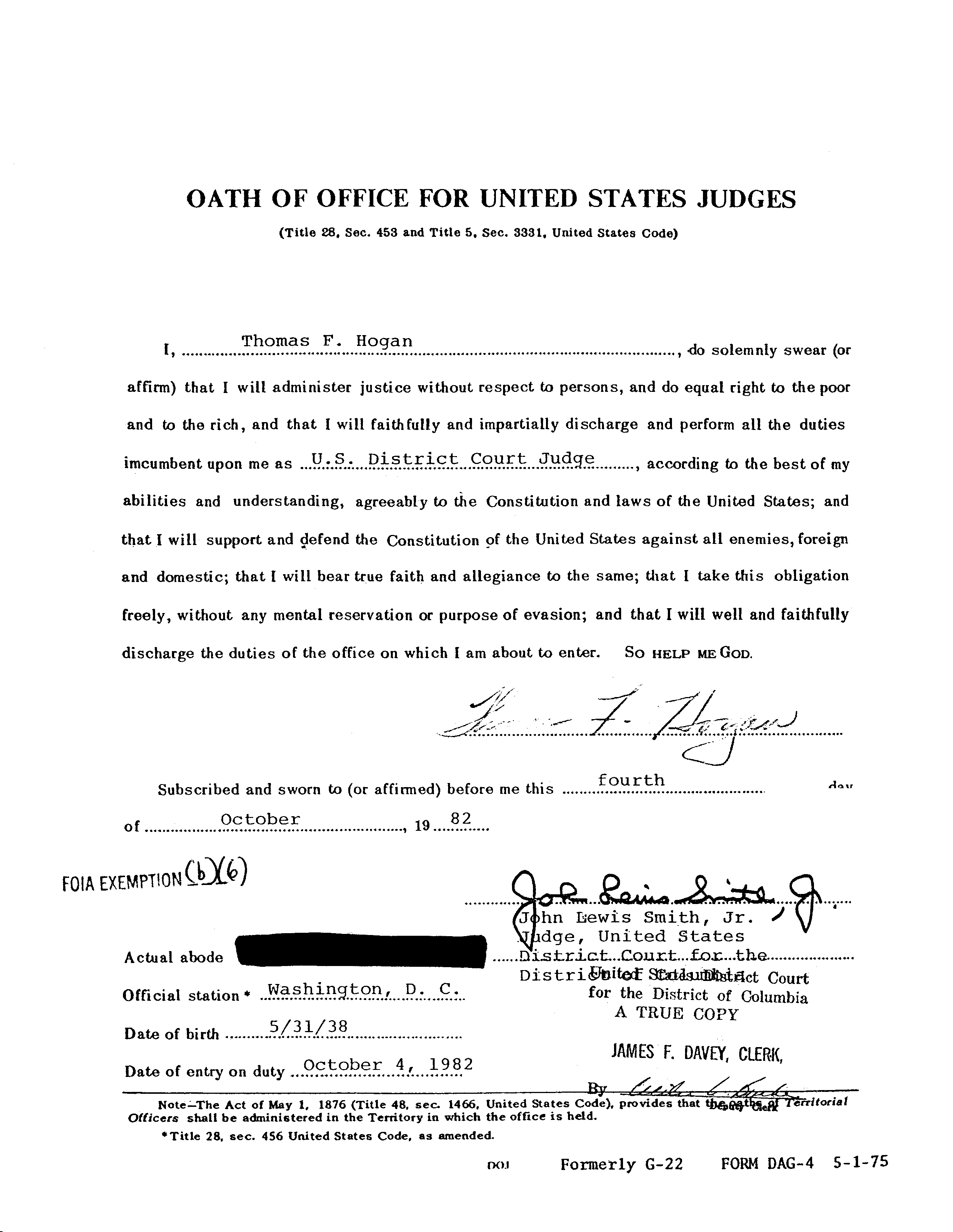 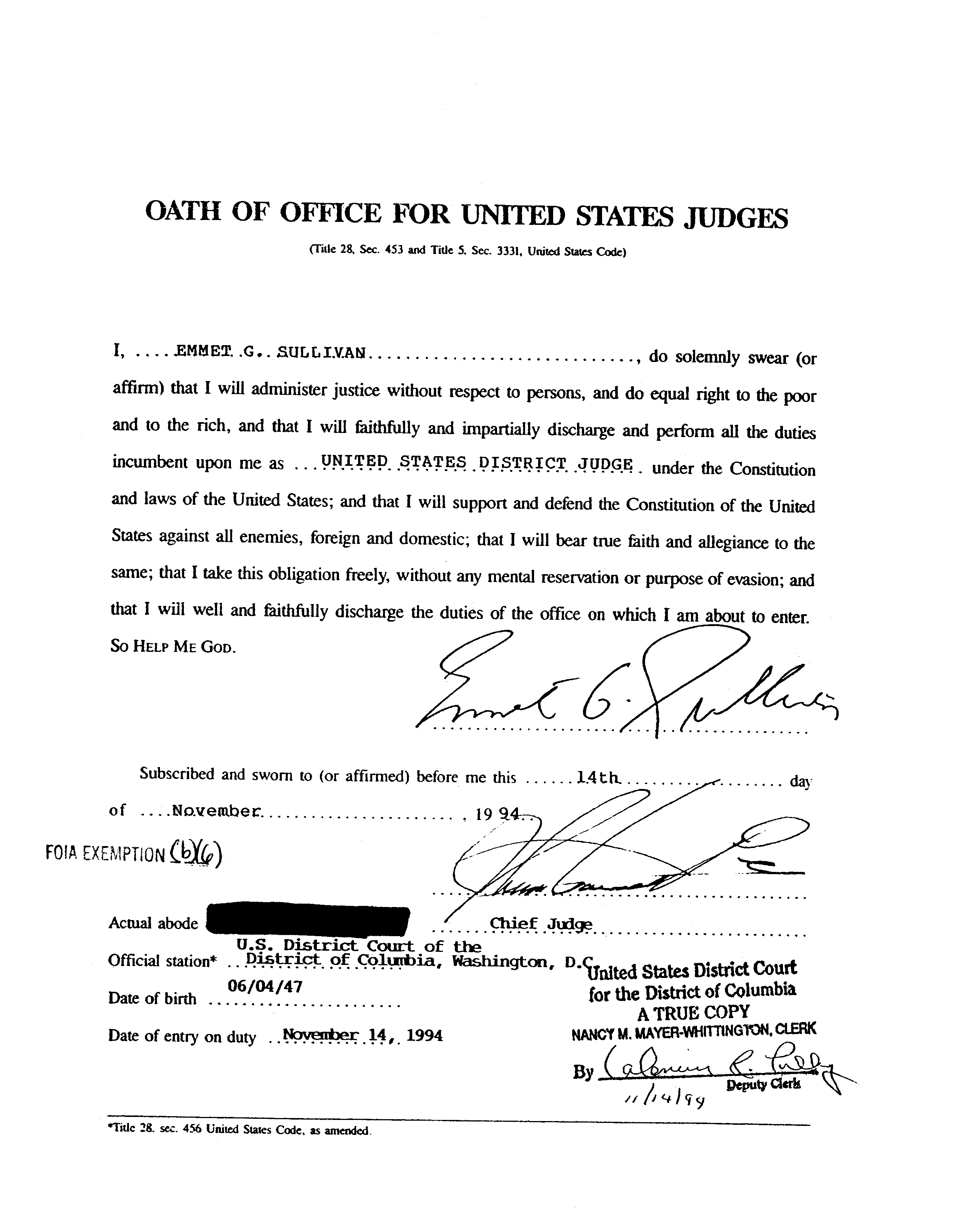 United States District Court for the District of Columbia; E. Barrett Prettyman United States Courthouse, 333 Constitution Ave NW, Washington, DC 20001True NamePetitionerv.Steven Terner MNUCHIN as Secretary of the Treasury (US Governor of the IMF)RespondentGARNISHMENT UNDER RULE B(1)(c)GARNISHMENT UNDER RULE B(1)(c)